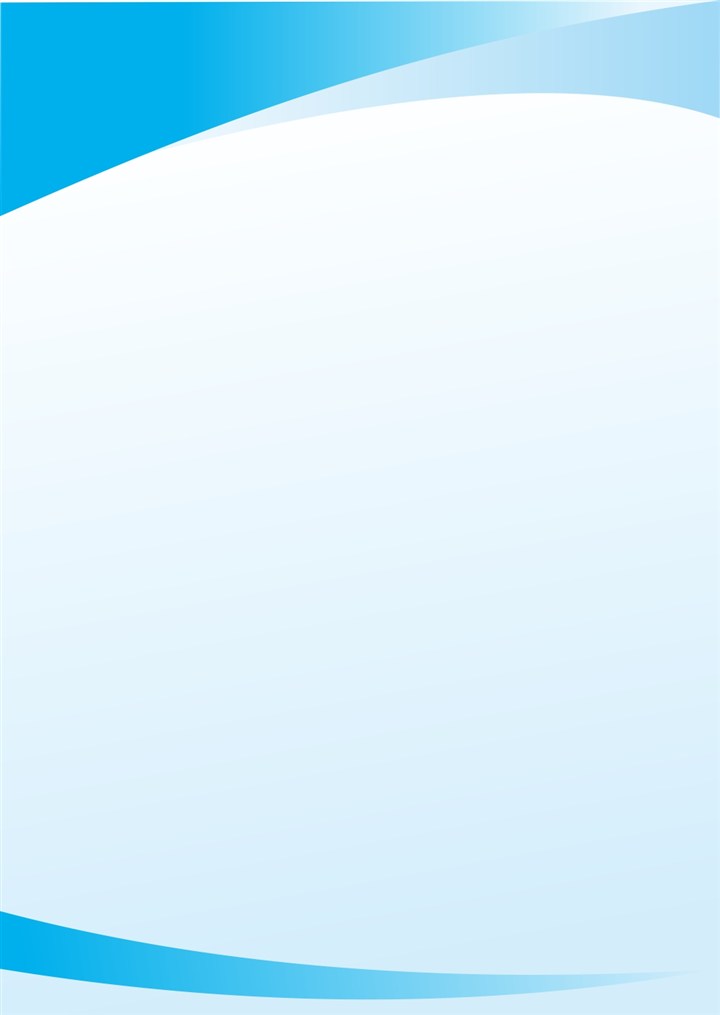 107-108年度教育部新住民語文課綱暨相關配套措施宣導課程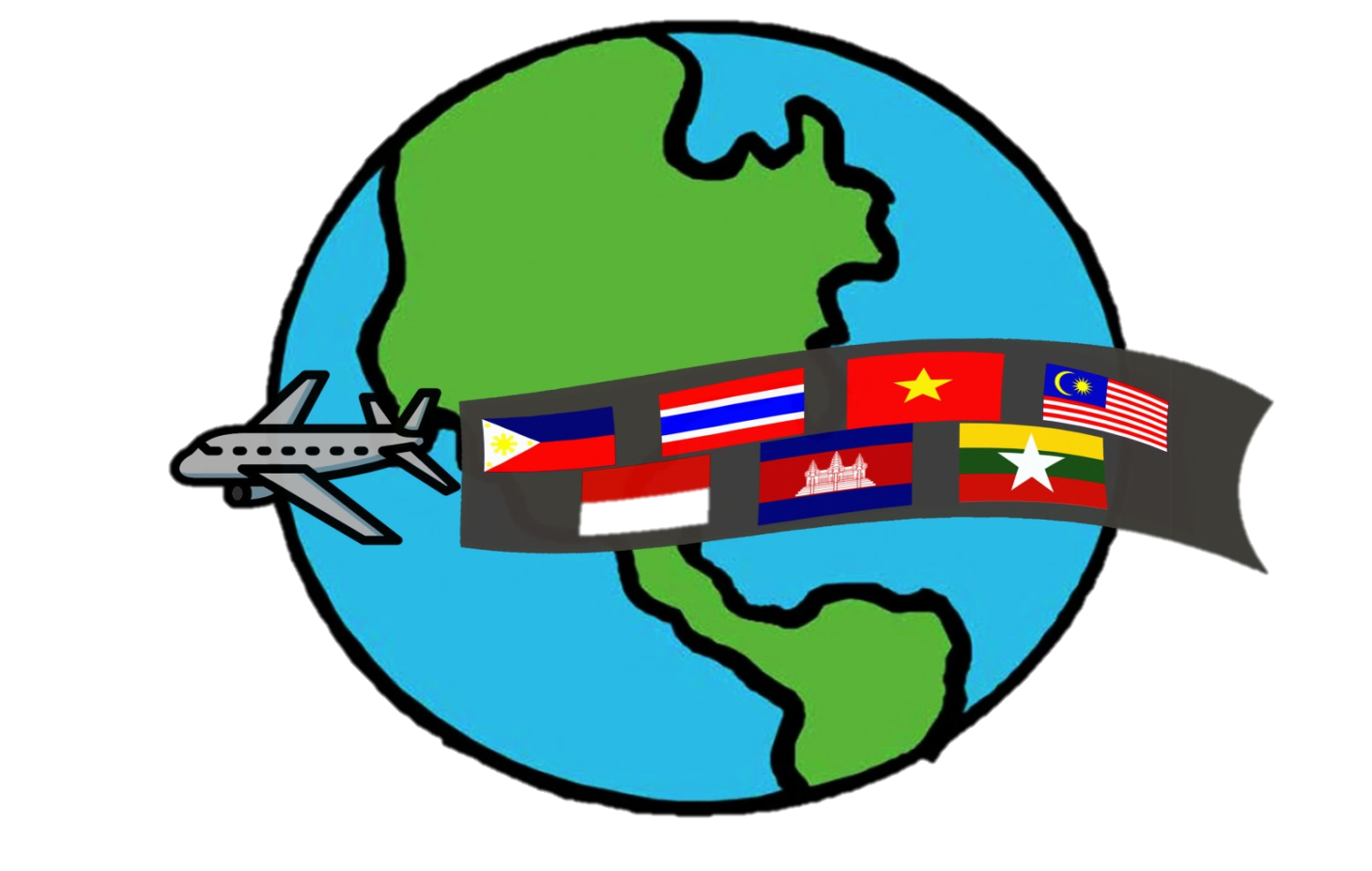 主辦單位:教育部國民及學前教育署承辦單位:桃園市政府教育局協辦單位:桃園市東安國民小學             ○○ 縣(市)教育局         ○○ 國民中(小)學